  Chinese Language Teachers Association, USA (CLTA)  美國中文教師學會 (美国中文教师学会)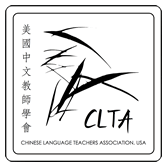                                    Website: https://clta-us.org      E-mail: hq@clta-us.org2024 年8月活动表                           CLTA Events List (Aug. 2024)Title报告主题Speaker主讲人Time 时间ET=Eastern TimeMT=Mountain TimePT=Pacific Time;Zoom Link/活动链接Organizer组织方Contact Person联系人汉语发音教学及纠音方法胡龙华老师8:00-9:30 PM, ET on August 2https://gwu-edu.zoom.us/j/96388849481二语语音（口语+听力）教学与研究群张航汉语语音的学与教：访谈与交流杜雁子老师(Diane Neubauer) & 莫盖文老师 (Gavin Immer)8:00-9:30 PM, ET on August 9https://gwu-edu.zoom.us/j/96625235297二语语音（口语+听力）教学与研究群张航汉语景观细细瞧张正生教授7:00-8:30 PM, ET on August 9https://sdsu.zoom.us/j/5463860363汉语二语研究群 & 跨学科高年级中文教学钱之莹2024 CLTA TX annual conference and post conference workshophttps://docs.google.com/document/d/1HjRP9xuT8hp8w7RNb6Fe4uuCQcK3l_ICbskKoJDnf64/edit8:30 AM – 4:00 PM CT, on Aug. 3 & Aug. 4In Person德州中文教师学会李宇心北卡中文教师学会年会(2024 CLTA-NC Annual Conference)关春梅老师&高正远老师10:30AM - 5:30PM, ET on Aug. 17In Person 北卡中文教师学会（CLTA-NC）蔡罗一Level Up Your Mandarin Classroom! https://www.clta-wa.org/august-24-in-person-workshop-level-up-your-mandarin-classroom/9:00 AM- 3 PM, PTOn Aug. 24In PersonCLTA-WA 华州中文教师学会莫晓灵Engaging Heritage Speakers in Mixed & HLL-specific coursesJanet Eckerson3:45 - 5:15 pm, CSTOn Aug. 28In PersonNDE World Language Education, NILA, & CLTA苏纯谊